南政〔2020〕22号南安市人民政府关于英都镇农贸市场片区改造项目征收范围的公告根据《中华人民共和国土地管理法》、《国有土地上房屋征收与补偿条例》等法律法规规定，2020年4月14日，本府依法组织相关部门召开英都镇农贸市场片区改造项目论证会议。经论证，为了公共利益需要的英都镇农贸市场片区改造项目，符合国民经济和社会发展规划、土地利用总体规划、城乡规划和专项规划，现将该项目房屋征收范围（详见附件）进行公告，征收面积共约20.44亩。    自公告发布之日起，任何单位和个人不得在拟征收范围内实施下列行为，违反规定实施的，一律不予补偿，请相互转告。（一）抢栽、抢种青苗等地上附着物；（二）新建、扩建、改建房屋及附属物和改变土地、房屋用途；（三）房屋和土地使用权转让、抵押、出租、改变使用条件；（四）户口的迁入、分户；（五）房屋的装饰装修；（六）其他不当增加补偿费用的行为。特此公告。    附件：南安市英都镇农贸市场片区改造项目征收范围图南安市人民政府2020年5月26日（此件主动公开）附件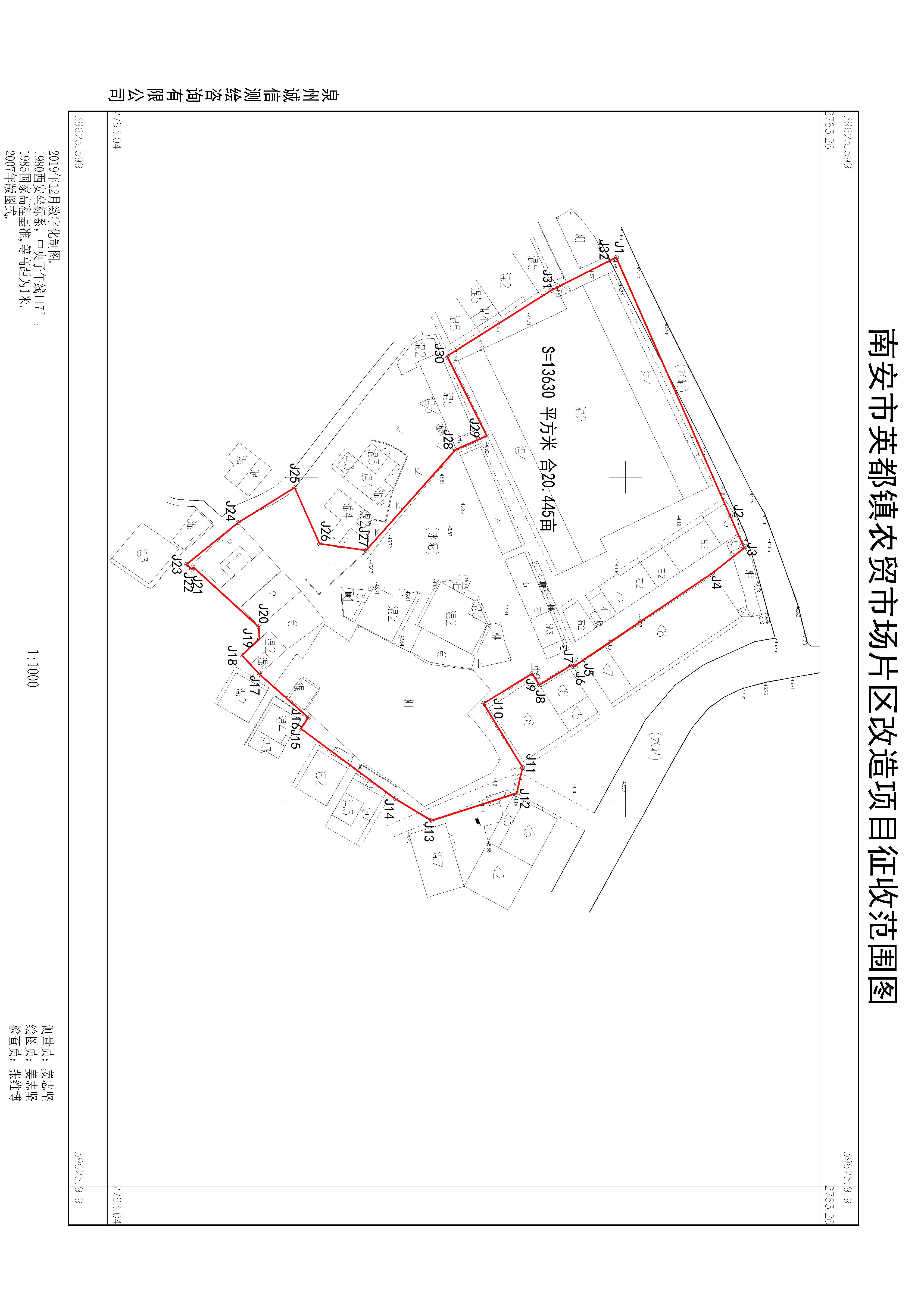 南安市人民政府办公室                    2020年5月28日印发